HESKETH-with-BECCONSALL                  PARISH COUNCIL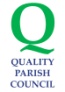 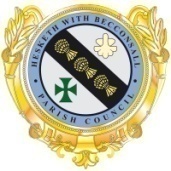 Minutes of the Meeting of the Parish Council held on Monday 11th March 2024 at 7:00pm at Hesketh Bank Community Centre.PRESENTCouncillors Paul Sergeant (Chairman) Tim Barnacle, Richard Plant , Kate Maughan, Louise Taylor, Steve Kirby, Joan Witter, Norma Goodier, Ron Tyson, John Hunter Graham Crompton, Parish ClerkNo members of the general public was present.COUNCIL MEETING APOLOGIES Apology received from Cllr Louise TaylorMINUTESRESOLUTION No. 2024/03/01 Carried that the Minutes of the Meeting of the Parish Council held on the 12thth February 2024 are confirmed as a true record.DECLARATIONS OF INTERESTNonePUBLIC FORUMNo members of the general public were present.CHAIRMAN’S REPORTThe Chairman confirmed the election date for the Parish Council would be 2nd May 2024 in the event that a contested election was required.FLOODING COMMITTEE REPORTCllr Kate Maughan shared details of last month’s Channel Maintenance Meeting and confirmed Hesketh with Becconsall PC, Tarleton PC and North Meols PC were to send letters to LCC requesting sight of the Hydrologists report completed in 2021 on Shore Rd Culvert and requesting they reconsider their decision to resign from ongoing attendance of Channel Maintenance Meetings. Letters have been drafted on behalf of the Parish Councils and will be sent on the 13 March 2024.MEMBERS REPORTSCllr Ron Tyson expressed concern regarding lack of progress with the Green Lane Link and the current congestion of Hesketh Lane with a view to relieving the area of HGV traffic. Agreed to revisit post forthcoming General Election when coordinated plan to lobby local MP with Borough Council support can be drawn up.CLERK’S REPORT Councillor Vacancy – notice has been removed following announcement of 2024 elections in May.CCTV – switch over to Black Box to take place on the 2 April 2024. Further discussions with supplier secured further discount on set up costs including provision of replacement faulty camera without charge and reduction in annual service charge. Heritage Trail Board outside Booths - – print of the map now with Steve K and Tim to make additions before manufacture and install.Tenders are up for renewal - notice on notice boards and website until 28 March with   new contracts starting from beginning of April in line with budgets.Update provided on allocation of 3rd memorial bench. Ian Cropper remains in discussions regarding allocation of 4th and final space.Update provided on Christmas lights with quotes now received to decorate trees bordering Booths and public footpath and extending lamppost displays onto Shore Rd.Parish Council Elections 2024 – Slides from call with WLBC Tom Lynan to be shared with Councillors as soon as they are available including link to Electoral Commissions Guidance. Parish Clerk e mail a copy of the candidate pack out to each councillor once received from WLBC. RESOLUTION No 2024/03/02 Carried that the Clerk’s Report and actions are noted and ratified.FINANACIAL MATTERSRECEIPTS AND PAYMENTSRESOLUTION No 2024/03/03 Carried that payments of Account made since the last meeting are ratified and the Invoices now presented on the Payment Schedule are approved and that the Clerk is authorised to complete the appropriate transactions.The Council’s liquid assets on the 29th February 2024 were reported as:		Receipts		Hesketh Bank AFC additional rent		£308.75		Deposit Account Interest			£800.24		Nat West Bank Interest			£22.89BalancesNat West Current Account			£16,927.50CCLA Deposit Account			£164,000.00Government Procurement Card		£0.00Total Liquid Funds				£180,927.50Adoption of Public Space & Play Area at Poppyfields.Update received from Adam Spicer at WLBC – Clean and Green Team require Morris Homes to carry out a degree of maintenance work before ownership can be transferred to them  and this will be communicated to Morris Homes shortly. A commuted sum is being calculated by the Clean & Green team and once available, this will be shared with Morris Homes.Recreation and Play Area ReportsReport received for:-Shore RoadGlen ParkShore RoadItems Received Since Agenda PublicationNone.The Chairman closed the meeting at 8.10pm